Посвящение в отряд Юных Инспекторов Движения16 ноября 2021 года в нашем детском саду произошло знаменательное событие для детей старшей группы – Посвящение в отряд ЮИД. Под руководством воспитателя Медведевой Тамары Викторовны был создан отряд Юных Инспекторов Движения. Активная работа по безопасности дорожного движения началась ещё в начале учебного года, проводились разного рода мероприятия, такие как: викторина по ПДД, загадки для малышей, экскурсия на перекрёсток, тематические занятия по безопасности, беседы, конкурс рисунков. На посвящении дошкольникам необходимо было пройти все испытания, которые проводил герой Светофор: игры «Сигналы светофора», «Почини транспорт», эстафеты: «Дорожные знаки»», «Грузовые автомобили», а также загадки, блиц – опрос для детей.  Дети читали стихи о дорожных знаках, о правилах на дороге, исполнили песню о светофоре, танец дорожных знаков.    Будущие юные инспекторы движения продемонстрировали все свои знания и навыки в области безопасного поведения на дороге. Итогом этого мероприятия стала таинственная клятва, каждый дошкольник поклялся соблюдать правила дорожного движения, и помогать другим людям, не попасть в опасную ситуацию на дороге.Под торжественный марш детям вручили форму, эмблемы Юных Инспекторов Движения, подарили светоотражающие смайлики.  И предложили выполнить самое первое задание отряда – вручить родителям листовки. Однако самое главное команду ЮИД ждет впереди: дошкольники будут участвовать во Всероссийских акциях по профилактике дорожно-транспортных происшествий, участвовать в Муниципальных и Областных конкурсах, вести разъяснительную работу среди сверстников, детей младшего возраста и взрослого населения по пропаганде БДД, укреплять свое здоровье, систематически заниматься физической культурой и спортом. Работа, проводимая в детском саду, вносит бесценный вклад в копилку знаний и навыков дошкольников по ПДД. Став первоклассниками, эти ребята грамотно будут передвигаться по дорогам посёлка, и соблюдать правила дорожного движения.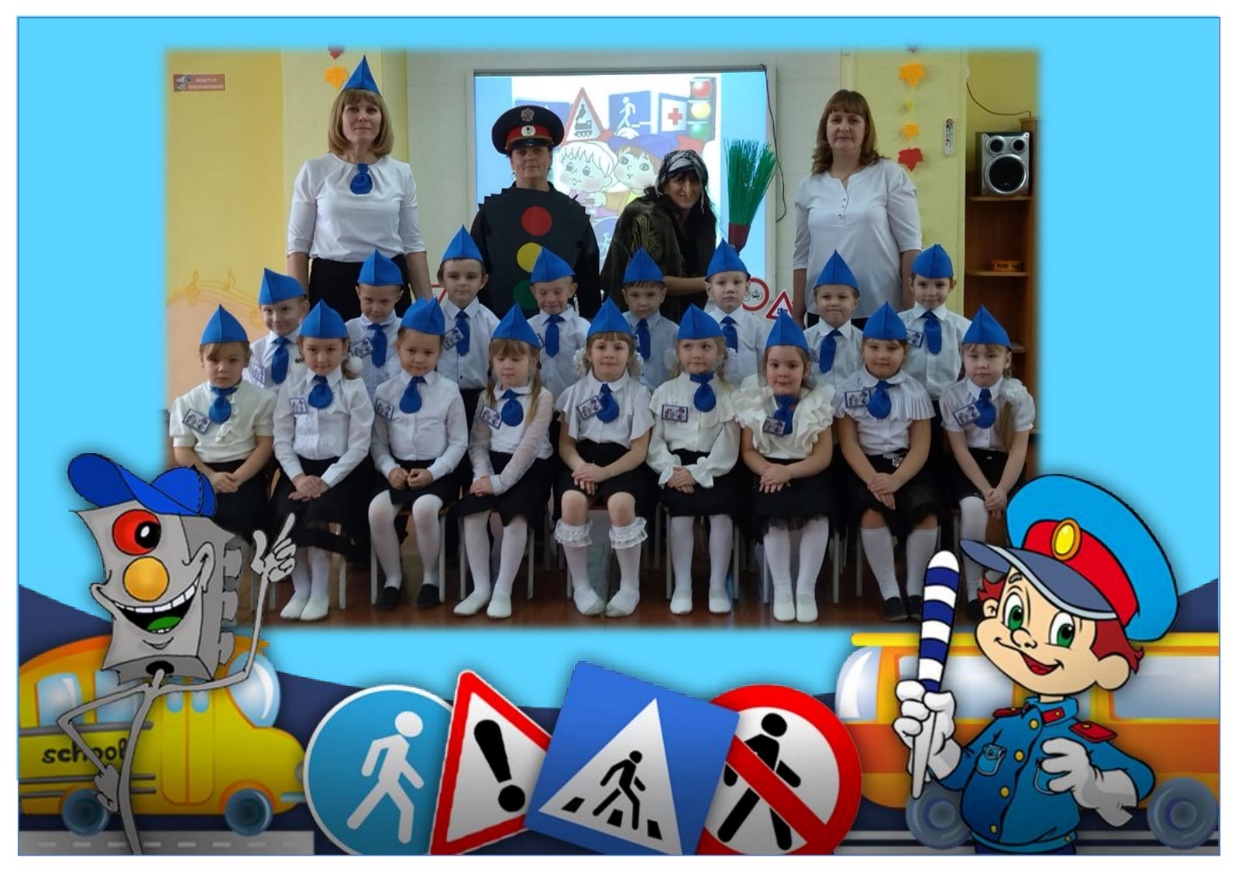 